Priverstinio poveikio priemonių taikymo taisyklių20 priedas(Sprendimo dėl priverstinės hipotekos/priverstinio įkeitimo pabaigos formos pavyzdys)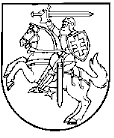 VALSTYBINIO SOCIALINIO DRAUDIMO FONDO VALDYBOS (SUDARYTOJAS)SPRENDIMASDĖL (DRAUDĖJO VARDAS IR PAVARDĖ/PAVADINIMAS) TURTO PRIVERSTINĖS  HIPOTEKOS/PRIVERSTINIO ĮKEITIMO PABAIGOS20 	m. 	d. Nr.(Sudarymo vieta)	Išnagrinėjęs (-usi) dokumentus dėl draudėjo (vardas ir pavardė/pavadinimas, asmens kodas)  nustačiau, kad yra pagrindas baigti Valstybinio socialinio draudimo fondo valdybos .......... skyriaus 2......-.....-..... sprendimu Nr. ...... nustatytą priverstinę hipoteką/priverstinį įkeitimą. Vadovaudamasis (-si) Lietuvos Respublikos civilinio kodekso 4.197/4.224 straipsniu ir Lietuvos Respublikos valstybinio socialinio draudimo įstatymo 36 straipsniu,n u s p r e n d ž i u:pabaigti (draudėjo vardas ir pavardė/pavadinimas, asmens kodas)turto priverstinę hipoteką/priverstinį įkeitimą (įkeitimo identifikavimo kodas) (jeigu pabaigiamas tik konkrečių daiktų priverstinė hipoteka/priverstinis įkeitimas nurodomi konkretūs daiktai).Pagal Lietuvos Respublikos valstybinio socialinio draudimo įstatymo 41 straipsnio 1 ir 2 dalis šis sprendimas gali būti apskųstas Valstybinio socialinio draudimo fondo valdybai prie Socialinės apsaugos ir darbo ministerijos (Konstitucijos pr. 12, Vilnius) per 20 darbo dienų nuo tos dienos, kai sužinojote ar turėjote sužinoti apie šio sprendimo priėmimą.(Pareigų pavadinimas)                              (Parašas)                           (Vardas ir pavardė)A.V.